§2848.  Registering a presumed deathWhen a death is presumed to have occurred in the State but the body has not been located, the State Registrar of Vital Statistics shall register a death in accordance with this section upon receipt of a certified copy of an order of a court issued in accordance with Title 18‑C, section 1‑106, subsection 5.  [PL 2017, c. 402, Pt. C, §50 (AMD); PL 2019, c. 417, Pt. B, §14 (AFF).]1.  Required information.  In order to register a death on the basis of a court order, the court order must include:A.  The decedent's full legal name;  [PL 2015, c. 193, §2 (NEW).]B.  The date of death, as determined from the evidence presented;  [PL 2015, c. 193, §2 (NEW).]C.  The municipality, county and place of death, as determined from the evidence presented;  [PL 2015, c. 193, §2 (NEW).]D.  The decedent's address, including street address, municipality, county, state and zip code at the time of death;  [PL 2015, c. 193, §2 (NEW).]E.  The decedent's marital status at the time of death;  [PL 2015, c. 193, §2 (NEW).]F.  The given name of the decedent's surviving spouse, if any; and  [PL 2015, c. 193, §2 (NEW).]G.  If known, information necessary to complete the medical certification including the cause and manner of death.  If the death occurred from an injury, the court order must include information on how and when the injury occurred.  If such information is not known, the order must indicate the lack of available information.  [PL 2015, c. 193, §2 (NEW).][PL 2015, c. 193, §2 (NEW).]2.  Death certificate; identification of court order.  A death certificate issued pursuant to this section must identify the court that issued the order on which the death certificate is based and include the date of the court order.[PL 2015, c. 193, §2 (NEW).]3.  Record marked "presumptive."  The record of a death registered pursuant to this section must be marked "presumptive."[PL 2015, c. 193, §2 (NEW).]SECTION HISTORYPL 2015, c. 193, §2 (NEW). PL 2017, c. 402, Pt. C, §50 (AMD). PL 2017, c. 402, Pt. F, §1 (AFF). PL 2019, c. 417, Pt. B, §14 (AFF). The State of Maine claims a copyright in its codified statutes. If you intend to republish this material, we require that you include the following disclaimer in your publication:All copyrights and other rights to statutory text are reserved by the State of Maine. The text included in this publication reflects changes made through the First Regular and First Special Session of the 131st Maine Legislature and is current through November 1, 2023
                    . The text is subject to change without notice. It is a version that has not been officially certified by the Secretary of State. Refer to the Maine Revised Statutes Annotated and supplements for certified text.
                The Office of the Revisor of Statutes also requests that you send us one copy of any statutory publication you may produce. Our goal is not to restrict publishing activity, but to keep track of who is publishing what, to identify any needless duplication and to preserve the State's copyright rights.PLEASE NOTE: The Revisor's Office cannot perform research for or provide legal advice or interpretation of Maine law to the public. If you need legal assistance, please contact a qualified attorney.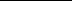 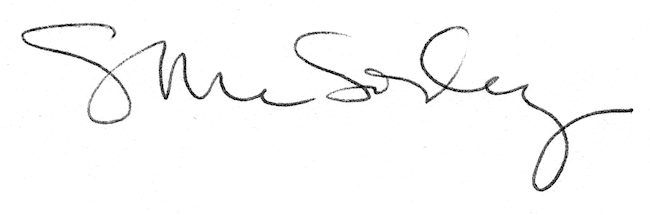 